Lampiran 6: Foto-Foto Kegiatan Pelatihan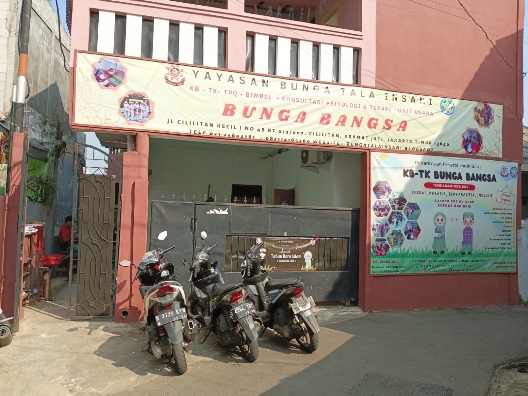 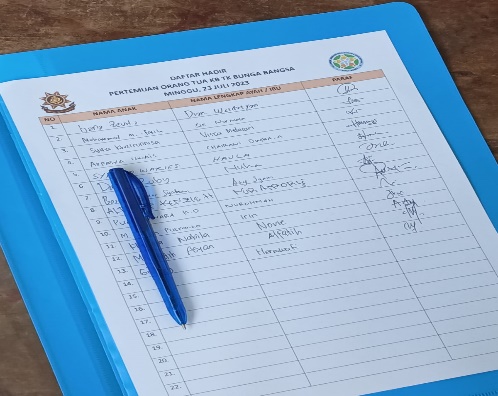 Diskusi Tim Rencana PkMPresensi Acara PkM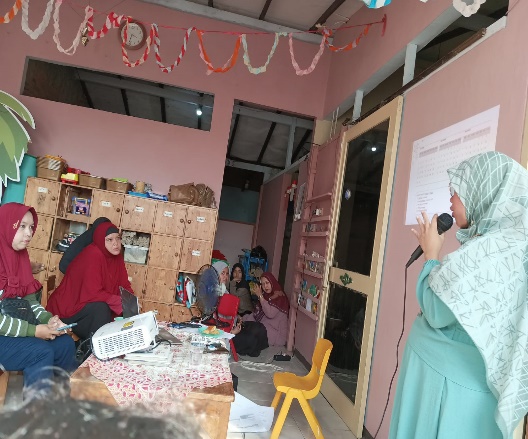 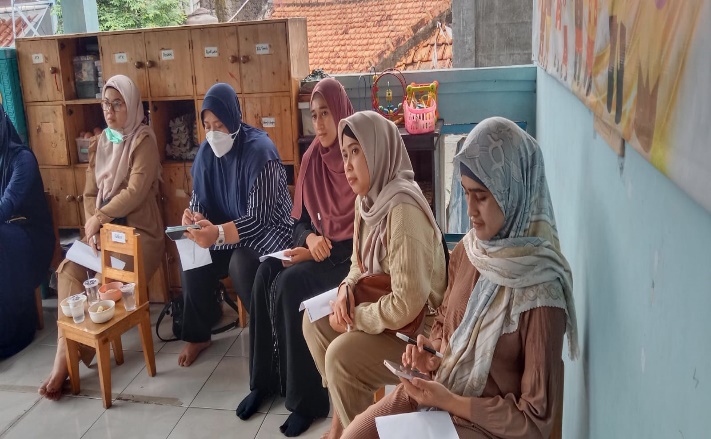 Acara Pembukaan PkM Peserta PkM menyimak dan menulis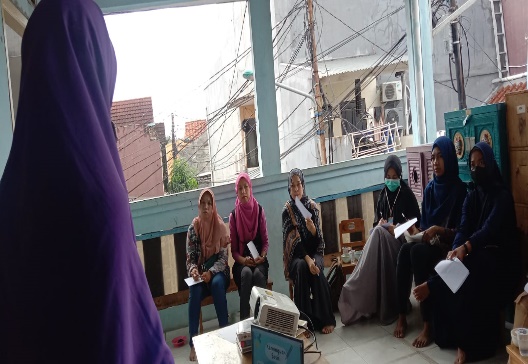 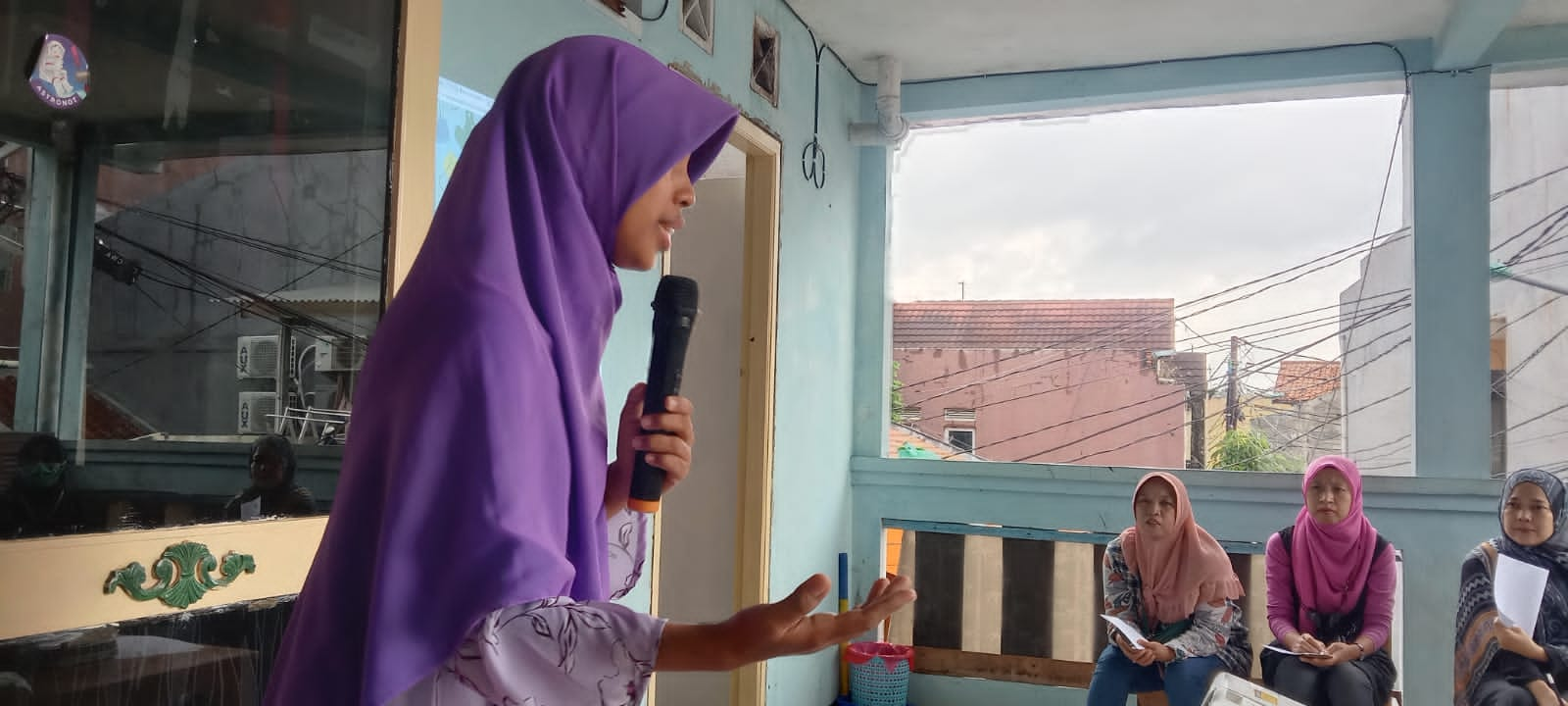 Acara PkMAcara PkM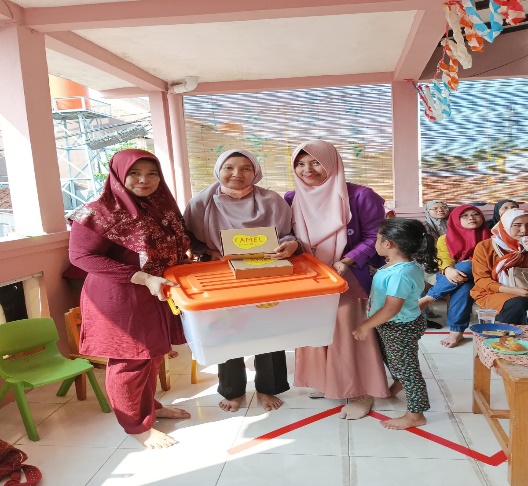 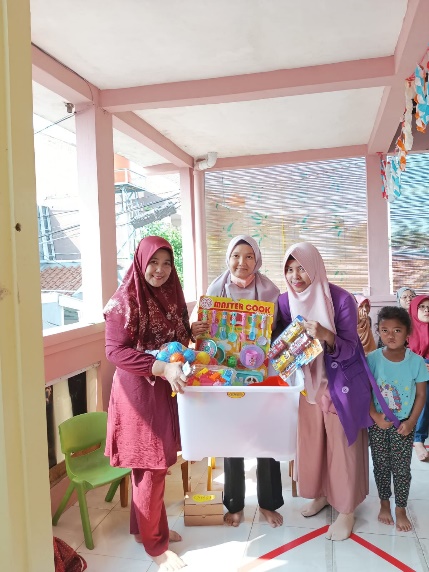 Penyerahan Kenang-Kenangan Penyerahan Kenang-Kenangan 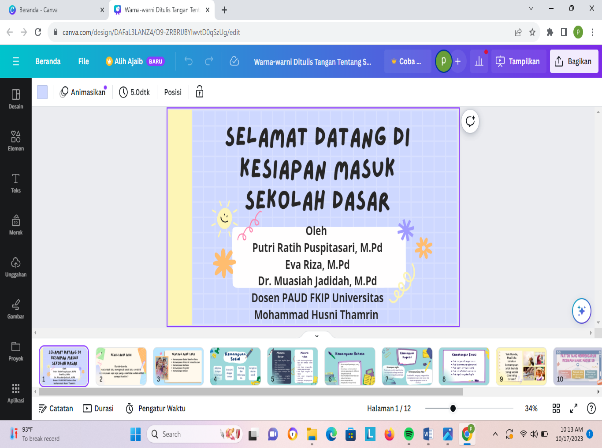 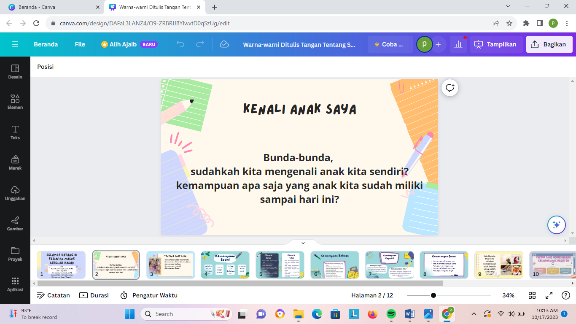 Materi PkMMateri PkM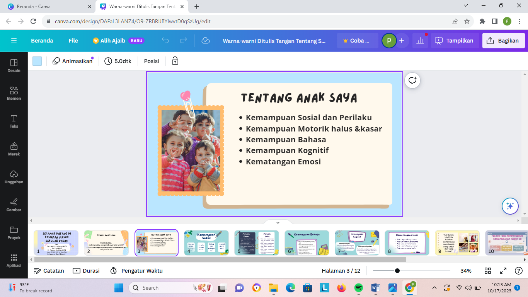 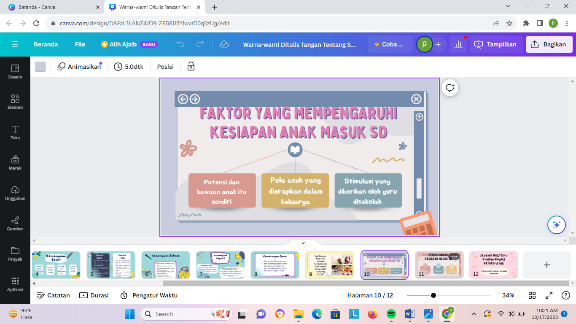 Materi PkMMateri PkM